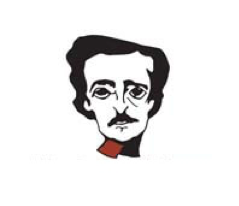 Fill in All INFORMATION and SEND TO: mwa@mysterywriters.org
Checklist of items to email together as attachments in ONE email submission: ONE completed application form (this form) for the 2022 scholarship. One copy of a short essay (300-500 words,) explaining applicant’s interest in mystery writing and how the money will assist them; whether it’s a class, equipment, time away for writing, etc.A brief bio, no more than 200 words.Submit all application materials to:mwa@mysterywriters.orgPut “Neely Scholarship” in subject line
E-mail for inquiries: mwa@mysterywriters.orgApplication deadline: October 31, 2022
2022 APPLICATION FORMBarbara Neely/MWA Scholarship for Mystery WritingOffice use only:App No	Received	Applicant’s Full NameHome AddressCity	State	Zip CodeTelephone	E-MailApplicant’s date of birth (month/day/year)Electronic Signature of Applicant		DateHow did you hear about the Barbara Neely Scholarship?